(A12E) – Home Schooled Counts FormInstructions:Please report the number of notifications received from families establishing a home education program from October 2, 2022 through October 1, 2023.  Districts should not include students who participated in a home education program and were reported in the prior year.Home Schooled Counts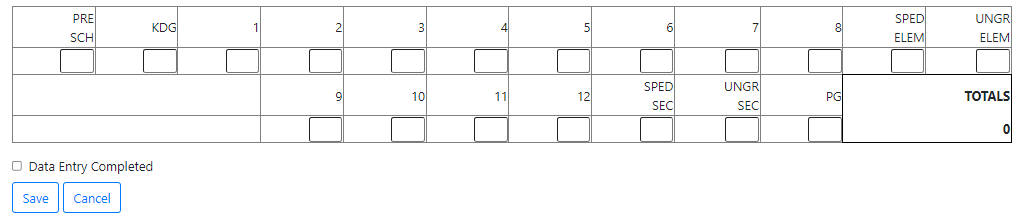 CategoryDescriptionPRESCH – PreschoolTotal number of preschool students.KDG – KindergartenTotal number of kindergarten students.1-8  - Grade LevelTotal number of students per grade level - do not include SPED students in grade level totals.SPED ELEM - Special Education ElementaryTotal number of SPED elementary students.UNGR ELEM - Ungraded ElementaryTotal number of elementary students who do not fall into a grade level category.9-12 -  Grade LevelTotal number of students per grade level - do not include SPED students in grade level total.SPED SEC -  Special Education SecondaryTotal number of SPED secondary students.UNGR SEC -  Ungraded SecondaryTotal number of secondary homeschool students who do not fall into a grade level category.PG - Post GradTotal number of post grad students.TOTALS The sum of all categories.